فرم شماره 5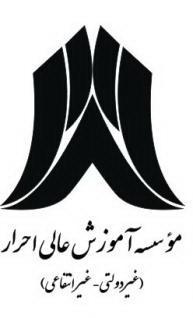 			باسمه تعالیدفاع از پایاننامه کارشناسی ارشد موسسه آموزش عالی احرار			گروه:	ارائه دهنده..............................................استاد راهنما			...................................................         زمان         مکان